Colchester Rugby Football Club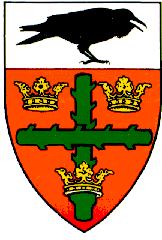 Clubhouse: Mill Road Colchester CO4 5JF:  Tel: 01206 851610FINANCIAL EGMNOTICE IS HEREBY GIVEN THAT THIS WILL TAKE PLACE ON:TUESDAY2TH DECEMBER 2017AT7:30 P.MIN THE CLUBHOUSEPLEASE SUBMIT APOLOGIES TO:MAGGIE WHITEMAN - HON SECmaggiew234@gmail.com07968958145